Национальный музей им. Алдан-Маадыр Республики Тыва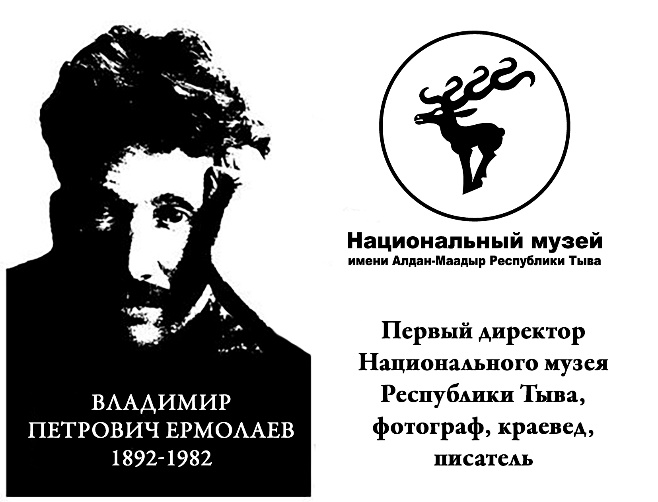 ПРОГРАММА КОНФЕРЕНЦИИ научно-практической конференции VII «Ермолаевские чтения», посвященной выдающимся археологам: 90-летию М.А. Дэвлет и М.Х. Маннай-оола, 95-летию А. Д. Грача в рамках Года педагога и наставникаДата: 15-16 июня 2023Место проведения: Национальный музей им. Алдан-Маадыр Республики Тыва15 июня9.00-– 10.00 – регистрация участников (филиал “Алдын-Дошка”)10.00–12.10 – торжественное открытие, пленарное заседание (филиал “Алдын-Дошка”)12.30–13.00 – кофе-брейк 13.00- 15.00 – работа секций15.00 – 15.20 – кофе-брейк (по местам проведения секций)15.20–17.00 – работа секций 17.00–18.00 – закрытие конференции (филиал “Алдын-Дошка”)16 июня8.30- 9.30 – сбор у Национального музея им. Алдан-Маадыр Республики Тыва9.30- 12.00 – выезд на г. Сыын-Чүрээ (Улуг-Хемский район Республики Тыва)12.00-13.00 – обед13.00-15.00 –культурная программа15.00-17.30 – отъезд